MINISTERO DELLE FINANZEMINISTERO DELLE FINANZEMINISTERO DELLE FINANZEMINISTERO DELLE FINANZEMINISTERO DELLE FINANZEMINISTERO DELLE FINANZEMINISTERO DELLE FINANZEMINISTERO DELLE FINANZEMINISTERO DELLE FINANZEMINISTERO DELLE FINANZEMINISTERO DELLE FINANZEMINISTERO DELLE FINANZEMINISTERO DELLE FINANZEMINISTERO DELLE FINANZEMINISTERO DELLE FINANZEMINISTERO DELLE FINANZEMINISTERO DELLE FINANZEMINISTERO DELLE FINANZEMINISTERO DELLE FINANZEMINISTERO DELLE FINANZEMINISTERO DELLE FINANZEMINISTERO DELLE FINANZEMINISTERO DELLE FINANZE     DIPARTIMENTO   DELLE   ENTRATE   -   DIREZIONE   CENTRALE   PER   LA   RISCOSSIONE     DIPARTIMENTO   DELLE   ENTRATE   -   DIREZIONE   CENTRALE   PER   LA   RISCOSSIONE     DIPARTIMENTO   DELLE   ENTRATE   -   DIREZIONE   CENTRALE   PER   LA   RISCOSSIONE     DIPARTIMENTO   DELLE   ENTRATE   -   DIREZIONE   CENTRALE   PER   LA   RISCOSSIONE     DIPARTIMENTO   DELLE   ENTRATE   -   DIREZIONE   CENTRALE   PER   LA   RISCOSSIONE     DIPARTIMENTO   DELLE   ENTRATE   -   DIREZIONE   CENTRALE   PER   LA   RISCOSSIONE     DIPARTIMENTO   DELLE   ENTRATE   -   DIREZIONE   CENTRALE   PER   LA   RISCOSSIONE     DIPARTIMENTO   DELLE   ENTRATE   -   DIREZIONE   CENTRALE   PER   LA   RISCOSSIONE     DIPARTIMENTO   DELLE   ENTRATE   -   DIREZIONE   CENTRALE   PER   LA   RISCOSSIONE     DIPARTIMENTO   DELLE   ENTRATE   -   DIREZIONE   CENTRALE   PER   LA   RISCOSSIONE     DIPARTIMENTO   DELLE   ENTRATE   -   DIREZIONE   CENTRALE   PER   LA   RISCOSSIONE     DIPARTIMENTO   DELLE   ENTRATE   -   DIREZIONE   CENTRALE   PER   LA   RISCOSSIONE     DIPARTIMENTO   DELLE   ENTRATE   -   DIREZIONE   CENTRALE   PER   LA   RISCOSSIONE     DIPARTIMENTO   DELLE   ENTRATE   -   DIREZIONE   CENTRALE   PER   LA   RISCOSSIONE     DIPARTIMENTO   DELLE   ENTRATE   -   DIREZIONE   CENTRALE   PER   LA   RISCOSSIONE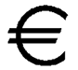 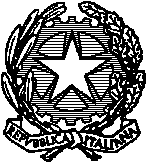                   Mod.23 - Modulario F.23 .1999                  Mod.23 - Modulario F.23 .1999                  Mod.23 - Modulario F.23 .1999                  Mod.23 - Modulario F.23 .1999                  Mod.23 - Modulario F.23 .1999                  Mod.23 - Modulario F.23 .1999                  Mod.23 - Modulario F.23 .19991. VERSAMENTO DIRETTO AL CONCESSIONARIO DI1. VERSAMENTO DIRETTO AL CONCESSIONARIO DI1. VERSAMENTO DIRETTO AL CONCESSIONARIO DI1. VERSAMENTO DIRETTO AL CONCESSIONARIO DI1. VERSAMENTO DIRETTO AL CONCESSIONARIO DI1. VERSAMENTO DIRETTO AL CONCESSIONARIO DI1. VERSAMENTO DIRETTO AL CONCESSIONARIO DI1. VERSAMENTO DIRETTO AL CONCESSIONARIO DI1. VERSAMENTO DIRETTO AL CONCESSIONARIO DI1. VERSAMENTO DIRETTO AL CONCESSIONARIO DI1. VERSAMENTO DIRETTO AL CONCESSIONARIO DI1. VERSAMENTO DIRETTO AL CONCESSIONARIO DI1. VERSAMENTO DIRETTO AL CONCESSIONARIO DI1. VERSAMENTO DIRETTO AL CONCESSIONARIO DI1. VERSAMENTO DIRETTO AL CONCESSIONARIO DI1. VERSAMENTO DIRETTO AL CONCESSIONARIO DI1. VERSAMENTO DIRETTO AL CONCESSIONARIO DI1. VERSAMENTO DIRETTO AL CONCESSIONARIO DI2. DELEGA IRREVOCABILE2. DELEGA IRREVOCABILE2. DELEGA IRREVOCABILE2. DELEGA IRREVOCABILE2. DELEGA IRREVOCABILE2. DELEGA IRREVOCABILE2. DELEGA IRREVOCABILE2. DELEGA IRREVOCABILE2. DELEGA IRREVOCABILE2. DELEGA IRREVOCABILE2. DELEGA IRREVOCABILE2. DELEGA IRREVOCABILE2. DELEGA IRREVOCABILE2. DELEGA IRREVOCABILE2. DELEGA IRREVOCABILE2. DELEGA IRREVOCABILE2. DELEGA IRREVOCABILE2. DELEGA IRREVOCABILEMODELLO DI PAGAMENTO:MODELLO DI PAGAMENTO:MODELLO DI PAGAMENTO:MODELLO DI PAGAMENTO:MODELLO DI PAGAMENTO:MODELLO DI PAGAMENTO:MODELLO DI PAGAMENTO:MODELLO DI PAGAMENTO:MODELLO DI PAGAMENTO:MODELLO DI PAGAMENTO:MODELLO DI PAGAMENTO:MODELLO DI PAGAMENTO:MODELLO DI PAGAMENTO:MODELLO DI PAGAMENTO:MODELLO DI PAGAMENTO:MODELLO DI PAGAMENTO:MODELLO DI PAGAMENTO:MODELLO DI PAGAMENTO:MODELLO DI PAGAMENTO:MODELLO DI PAGAMENTO:AGENZIAAGENZIAAGENZIAAGENZIAPROV. PROV. PROV. PROV. PROV. PROV. PROV. PROV. PROV. PROV. PROV. PROV. PROV. PROV. TASSE, IMPOSTE, SANZIONITASSE, IMPOSTE, SANZIONITASSE, IMPOSTE, SANZIONITASSE, IMPOSTE, SANZIONITASSE, IMPOSTE, SANZIONITASSE, IMPOSTE, SANZIONITASSE, IMPOSTE, SANZIONITASSE, IMPOSTE, SANZIONITASSE, IMPOSTE, SANZIONITASSE, IMPOSTE, SANZIONITASSE, IMPOSTE, SANZIONITASSE, IMPOSTE, SANZIONITASSE, IMPOSTE, SANZIONITASSE, IMPOSTE, SANZIONITASSE, IMPOSTE, SANZIONITASSE, IMPOSTE, SANZIONITASSE, IMPOSTE, SANZIONITASSE, IMPOSTE, SANZIONITASSE, IMPOSTE, SANZIONITASSE, IMPOSTE, SANZIONIPER L'ACCREDITO AL CONCESSIONARIO COMPETENTEPER L'ACCREDITO AL CONCESSIONARIO COMPETENTEPER L'ACCREDITO AL CONCESSIONARIO COMPETENTEPER L'ACCREDITO AL CONCESSIONARIO COMPETENTEPER L'ACCREDITO AL CONCESSIONARIO COMPETENTEPER L'ACCREDITO AL CONCESSIONARIO COMPETENTEPER L'ACCREDITO AL CONCESSIONARIO COMPETENTEPER L'ACCREDITO AL CONCESSIONARIO COMPETENTEPER L'ACCREDITO AL CONCESSIONARIO COMPETENTEPER L'ACCREDITO AL CONCESSIONARIO COMPETENTEPER L'ACCREDITO AL CONCESSIONARIO COMPETENTEPER L'ACCREDITO AL CONCESSIONARIO COMPETENTEPER L'ACCREDITO AL CONCESSIONARIO COMPETENTEPER L'ACCREDITO AL CONCESSIONARIO COMPETENTEPER L'ACCREDITO AL CONCESSIONARIO COMPETENTEPER L'ACCREDITO AL CONCESSIONARIO COMPETENTEPER L'ACCREDITO AL CONCESSIONARIO COMPETENTEPER L'ACCREDITO AL CONCESSIONARIO COMPETENTEE ALTRE ENTRATEE ALTRE ENTRATEE ALTRE ENTRATEE ALTRE ENTRATEE ALTRE ENTRATEE ALTRE ENTRATEE ALTRE ENTRATEE ALTRE ENTRATEE ALTRE ENTRATEE ALTRE ENTRATEE ALTRE ENTRATEE ALTRE ENTRATEE ALTRE ENTRATE3. NUMERO DI RIFERIMENTO (*)  3. NUMERO DI RIFERIMENTO (*)  3. NUMERO DI RIFERIMENTO (*)  3. NUMERO DI RIFERIMENTO (*)  3. NUMERO DI RIFERIMENTO (*)  3. NUMERO DI RIFERIMENTO (*)  3. NUMERO DI RIFERIMENTO (*)  3. NUMERO DI RIFERIMENTO (*)  3. NUMERO DI RIFERIMENTO (*)  3. NUMERO DI RIFERIMENTO (*)  3. NUMERO DI RIFERIMENTO (*)  3. NUMERO DI RIFERIMENTO (*)  3. NUMERO DI RIFERIMENTO (*)  DATI ANAGRAFICIDATI ANAGRAFICIDATI ANAGRAFICIDATI ANAGRAFICIDATI ANAGRAFICIDATI ANAGRAFICIDATI ANAGRAFICIDATI ANAGRAFICIDATI ANAGRAFICIDATI ANAGRAFICIDATI ANAGRAFICIDATI ANAGRAFICIDATI ANAGRAFICIDATI ANAGRAFICIDATI ANAGRAFICIDATI ANAGRAFICIDATI ANAGRAFICIDATI ANAGRAFICIDATI ANAGRAFICIDATI ANAGRAFICIDATI ANAGRAFICIDATI ANAGRAFICIDATI ANAGRAFICIDATI ANAGRAFICIDATI ANAGRAFICIDATI ANAGRAFICIDATI ANAGRAFICIDATI ANAGRAFICIDATI ANAGRAFICIDATI ANAGRAFICIDATI ANAGRAFICIDATI ANAGRAFICIDATI ANAGRAFICIDATI ANAGRAFICIDATI ANAGRAFICIDATI ANAGRAFICIDATI ANAGRAFICIDATI ANAGRAFICICOGNOME, DENOMINAZIONE O RAGIONE SOCIALECOGNOME, DENOMINAZIONE O RAGIONE SOCIALECOGNOME, DENOMINAZIONE O RAGIONE SOCIALECOGNOME, DENOMINAZIONE O RAGIONE SOCIALECOGNOME, DENOMINAZIONE O RAGIONE SOCIALECOGNOME, DENOMINAZIONE O RAGIONE SOCIALECOGNOME, DENOMINAZIONE O RAGIONE SOCIALECOGNOME, DENOMINAZIONE O RAGIONE SOCIALECOGNOME, DENOMINAZIONE O RAGIONE SOCIALECOGNOME, DENOMINAZIONE O RAGIONE SOCIALECOGNOME, DENOMINAZIONE O RAGIONE SOCIALECOGNOME, DENOMINAZIONE O RAGIONE SOCIALECOGNOME, DENOMINAZIONE O RAGIONE SOCIALECOGNOME, DENOMINAZIONE O RAGIONE SOCIALECOGNOME, DENOMINAZIONE O RAGIONE SOCIALECOGNOME, DENOMINAZIONE O RAGIONE SOCIALECOGNOME, DENOMINAZIONE O RAGIONE SOCIALENOMENOMENOMENOMENOMENOMENOMENOMENOMENOMENOMEDATA DI NASCITADATA DI NASCITADATA DI NASCITADATA DI NASCITADATA DI NASCITADATA DI NASCITADATA DI NASCITADATA DI NASCITA 4. 4.SESSO (M o F)SESSO (M o F)SESSO (M o F)SESSO (M o F)SESSO (M o F)SESSO (M o F)SESSO (M o F)SESSO (M o F)SESSO (M o F)SESSO (M o F)COMUNE (o Stato Estero) DI NASCITA / SEDE SOCIALECOMUNE (o Stato Estero) DI NASCITA / SEDE SOCIALECOMUNE (o Stato Estero) DI NASCITA / SEDE SOCIALECOMUNE (o Stato Estero) DI NASCITA / SEDE SOCIALECOMUNE (o Stato Estero) DI NASCITA / SEDE SOCIALECOMUNE (o Stato Estero) DI NASCITA / SEDE SOCIALECOMUNE (o Stato Estero) DI NASCITA / SEDE SOCIALECOMUNE (o Stato Estero) DI NASCITA / SEDE SOCIALECOMUNE (o Stato Estero) DI NASCITA / SEDE SOCIALECOMUNE (o Stato Estero) DI NASCITA / SEDE SOCIALECOMUNE (o Stato Estero) DI NASCITA / SEDE SOCIALEPROV.PROV.PROV.PROV.PROV.CODICE FISCALECODICE FISCALECODICE FISCALECOGNOME, DENOMINAZIONE O RAGIONE SOCIALECOGNOME, DENOMINAZIONE O RAGIONE SOCIALECOGNOME, DENOMINAZIONE O RAGIONE SOCIALECOGNOME, DENOMINAZIONE O RAGIONE SOCIALECOGNOME, DENOMINAZIONE O RAGIONE SOCIALECOGNOME, DENOMINAZIONE O RAGIONE SOCIALECOGNOME, DENOMINAZIONE O RAGIONE SOCIALECOGNOME, DENOMINAZIONE O RAGIONE SOCIALECOGNOME, DENOMINAZIONE O RAGIONE SOCIALECOGNOME, DENOMINAZIONE O RAGIONE SOCIALECOGNOME, DENOMINAZIONE O RAGIONE SOCIALECOGNOME, DENOMINAZIONE O RAGIONE SOCIALECOGNOME, DENOMINAZIONE O RAGIONE SOCIALECOGNOME, DENOMINAZIONE O RAGIONE SOCIALECOGNOME, DENOMINAZIONE O RAGIONE SOCIALECOGNOME, DENOMINAZIONE O RAGIONE SOCIALECOGNOME, DENOMINAZIONE O RAGIONE SOCIALENOMENOMENOMENOMENOMENOMENOMENOMENOMENOMENOMEDATA DI NASCITADATA DI NASCITADATA DI NASCITADATA DI NASCITADATA DI NASCITADATA DI NASCITADATA DI NASCITADATA DI NASCITA 5. 5.TRIBUNALE TEMPIO PAUSANIATRIBUNALE TEMPIO PAUSANIATRIBUNALE TEMPIO PAUSANIATRIBUNALE TEMPIO PAUSANIATRIBUNALE TEMPIO PAUSANIATRIBUNALE TEMPIO PAUSANIATRIBUNALE TEMPIO PAUSANIATRIBUNALE TEMPIO PAUSANIATRIBUNALE TEMPIO PAUSANIATRIBUNALE TEMPIO PAUSANIATRIBUNALE TEMPIO PAUSANIATRIBUNALE TEMPIO PAUSANIATRIBUNALE TEMPIO PAUSANIATRIBUNALE TEMPIO PAUSANIATRIBUNALE TEMPIO PAUSANIATRIBUNALE TEMPIO PAUSANIATRIBUNALE TEMPIO PAUSANIATRIBUNALE TEMPIO PAUSANIATRIBUNALE TEMPIO PAUSANIATRIBUNALE TEMPIO PAUSANIATRIBUNALE TEMPIO PAUSANIATRIBUNALE TEMPIO PAUSANIATRIBUNALE TEMPIO PAUSANIATRIBUNALE TEMPIO PAUSANIATRIBUNALE TEMPIO PAUSANIATRIBUNALE TEMPIO PAUSANIATRIBUNALE TEMPIO PAUSANIASESSO (M o F)SESSO (M o F)SESSO (M o F)SESSO (M o F)SESSO (M o F)SESSO (M o F)SESSO (M o F)SESSO (M o F)SESSO (M o F)SESSO (M o F)COMUNE (o Stato Estero) DI NASCITA / SEDE SOCIALECOMUNE (o Stato Estero) DI NASCITA / SEDE SOCIALECOMUNE (o Stato Estero) DI NASCITA / SEDE SOCIALECOMUNE (o Stato Estero) DI NASCITA / SEDE SOCIALECOMUNE (o Stato Estero) DI NASCITA / SEDE SOCIALECOMUNE (o Stato Estero) DI NASCITA / SEDE SOCIALECOMUNE (o Stato Estero) DI NASCITA / SEDE SOCIALECOMUNE (o Stato Estero) DI NASCITA / SEDE SOCIALECOMUNE (o Stato Estero) DI NASCITA / SEDE SOCIALECOMUNE (o Stato Estero) DI NASCITA / SEDE SOCIALECOMUNE (o Stato Estero) DI NASCITA / SEDE SOCIALEPROV.PROV.PROV.PROV.PROV.CODICE FISCALECODICE FISCALECODICE FISCALEgiorno            mese  giorno            mese  giorno            mese  annoannoTEMPIO PAUSANIATEMPIO PAUSANIATEMPIO PAUSANIATEMPIO PAUSANIATEMPIO PAUSANIATEMPIO PAUSANIATEMPIO PAUSANIATEMPIO PAUSANIATEMPIO PAUSANIA91028610904910286109049102861090491028610904910286109049102861090491028610904910286109049102861090491028610904DATI DEL VERSAMENTODATI DEL VERSAMENTODATI DEL VERSAMENTODATI DEL VERSAMENTODATI DEL VERSAMENTODATI DEL VERSAMENTODATI DEL VERSAMENTODATI DEL VERSAMENTODATI DEL VERSAMENTODATI DEL VERSAMENTODATI DEL VERSAMENTODATI DEL VERSAMENTODATI DEL VERSAMENTODATI DEL VERSAMENTODATI DEL VERSAMENTODATI DEL VERSAMENTODATI DEL VERSAMENTODATI DEL VERSAMENTODATI DEL VERSAMENTODATI DEL VERSAMENTODATI DEL VERSAMENTODATI DEL VERSAMENTODATI DEL VERSAMENTODATI DEL VERSAMENTODATI DEL VERSAMENTODATI DEL VERSAMENTODATI DEL VERSAMENTODATI DEL VERSAMENTODATI DEL VERSAMENTODATI DEL VERSAMENTODATI DEL VERSAMENTODATI DEL VERSAMENTODATI DEL VERSAMENTODATI DEL VERSAMENTODATI DEL VERSAMENTODATI DEL VERSAMENTODATI DEL VERSAMENTODATI DEL VERSAMENTO6.6.UFFICIO o ENTEUFFICIO o ENTEUFFICIO o ENTEUFFICIO o ENTEUFFICIO o ENTEUFFICIO o ENTEUFFICIO o ENTEUFFICIO o ENTEUFFICIO o ENTE 7. COD. TERRITORIALE (*) 7. COD. TERRITORIALE (*) 8. CONTENZIOSO 8. CONTENZIOSO 8. CONTENZIOSO 8. CONTENZIOSO 8. CONTENZIOSO 8. CONTENZIOSO 8. CONTENZIOSO 8. CONTENZIOSO9. CAUSALE9. CAUSALE9. CAUSALE9. CAUSALE9. CAUSALE9. CAUSALE9. CAUSALE 10. ESTREMI DELL'ATTO O DEL DOCUMENTO 10. ESTREMI DELL'ATTO O DEL DOCUMENTO 10. ESTREMI DELL'ATTO O DEL DOCUMENTO 10. ESTREMI DELL'ATTO O DEL DOCUMENTO 10. ESTREMI DELL'ATTO O DEL DOCUMENTO 10. ESTREMI DELL'ATTO O DEL DOCUMENTO 10. ESTREMI DELL'ATTO O DEL DOCUMENTO 10. ESTREMI DELL'ATTO O DEL DOCUMENTO 10. ESTREMI DELL'ATTO O DEL DOCUMENTO 10. ESTREMI DELL'ATTO O DEL DOCUMENTOAnnoNumeroNumeroNumeroNumeroNumeroNumeroNumeroNumeroNumero9BX9BX9BX9BX9BX L093codicecodicecodicecodicecodice   sub codice(*)   sub codice(*)   sub codice(*)   sub codice(*)11. CODICE TRIBUTO11. CODICE TRIBUTO11. CODICE TRIBUTO11. CODICE TRIBUTO11. CODICE TRIBUTO11. CODICE TRIBUTO11. CODICE TRIBUTO11. CODICE TRIBUTO11. CODICE TRIBUTO11. CODICE TRIBUTO11. CODICE TRIBUTO11. CODICE TRIBUTO 12. DESCRIZIONE (*) 12. DESCRIZIONE (*) 12. DESCRIZIONE (*) 12. DESCRIZIONE (*) 12. DESCRIZIONE (*) 12. DESCRIZIONE (*) 12. DESCRIZIONE (*) 12. DESCRIZIONE (*) 12. DESCRIZIONE (*) 12. DESCRIZIONE (*) 12. DESCRIZIONE (*) 12. DESCRIZIONE (*) 13. IMPORTO 13. IMPORTO 13. IMPORTO 13. IMPORTO 13. IMPORTO 14. COD.DESTINATARIO 14. COD.DESTINATARIO 14. COD.DESTINATARIO 14. COD.DESTINATARIO 14. COD.DESTINATARIO 14. COD.DESTINATARIO 14. COD.DESTINATARIO 14. COD.DESTINATARIO943T943T943T943T943T943T943T943TDIRITTI DI CANCELLERIADIRITTI DI CANCELLERIADIRITTI DI CANCELLERIADIRITTI DI CANCELLERIADIRITTI DI CANCELLERIADIRITTI DI CANCELLERIADIRITTI DI CANCELLERIADIRITTI DI CANCELLERIADIRITTI DI CANCELLERIADIRITTI DI CANCELLERIADIRITTI DI CANCELLERIADIRITTI DI CANCELLERIA456T456T456T456T456T456T456T456TIMPOSTA DI BOLLOIMPOSTA DI BOLLOIMPOSTA DI BOLLOIMPOSTA DI BOLLOIMPOSTA DI BOLLOIMPOSTA DI BOLLOIMPOSTA DI BOLLOIMPOSTA DI BOLLOIMPOSTA DI BOLLOIMPOSTA DI BOLLOIMPOSTA DI BOLLOIMPOSTA DI BOLLOEURO  (lettere)EURO  (lettere)EURO  (lettere)EURO  (lettere)EURO  (lettere)EURO  (lettere)EURO  (lettere)PER UN IMPORTO COMPLESSIVO DI EUROPER UN IMPORTO COMPLESSIVO DI EUROPER UN IMPORTO COMPLESSIVO DI EUROPER UN IMPORTO COMPLESSIVO DI EUROPER UN IMPORTO COMPLESSIVO DI EUROPER UN IMPORTO COMPLESSIVO DI EUROPER UN IMPORTO COMPLESSIVO DI EUROPER UN IMPORTO COMPLESSIVO DI EUROPER UN IMPORTO COMPLESSIVO DI EUROPER UN IMPORTO COMPLESSIVO DI EUROPER UN IMPORTO COMPLESSIVO DI EUROPER UN IMPORTO COMPLESSIVO DI EUROPER UN IMPORTO COMPLESSIVO DI EURO Euro  Euro  Euro  Euro  Euro  Euro  Euro  Euro  Euro  Euro  Euro  Euro  Euro  Euro  Euro  Euro  Euro  Euro  Euro  Euro  Euro  Euro  Euro  Euro  Euro  Euro  Euro  Euro  Euro  Euro  Euro  Euro  Euro  Euro  Euro  Euro  Euro  Euro ESTREMI DEL VERSAMENTOESTREMI DEL VERSAMENTOESTREMI DEL VERSAMENTOESTREMI DEL VERSAMENTOESTREMI DEL VERSAMENTOESTREMI DEL VERSAMENTOESTREMI DEL VERSAMENTOESTREMI DEL VERSAMENTOESTREMI DEL VERSAMENTOESTREMI DEL VERSAMENTOESTREMI DEL VERSAMENTOESTREMI DEL VERSAMENTOESTREMI DEL VERSAMENTOESTREMI DEL VERSAMENTOESTREMI DEL VERSAMENTOESTREMI DEL VERSAMENTOESTREMI DEL VERSAMENTOESTREMI DEL VERSAMENTOESTREMI DEL VERSAMENTOESTREMI DEL VERSAMENTOESTREMI DEL VERSAMENTOESTREMI DEL VERSAMENTOESTREMI DEL VERSAMENTOESTREMI DEL VERSAMENTOESTREMI DEL VERSAMENTOESTREMI DEL VERSAMENTOESTREMI DEL VERSAMENTOESTREMI DEL VERSAMENTOESTREMI DEL VERSAMENTOESTREMI DEL VERSAMENTOESTREMI DEL VERSAMENTOESTREMI DEL VERSAMENTOESTREMI DEL VERSAMENTOESTREMI DEL VERSAMENTOESTREMI DEL VERSAMENTOESTREMI DEL VERSAMENTOESTREMI DEL VERSAMENTOESTREMI DEL VERSAMENTO(DA COMPILARE A CURA DEL CONCESSONARIO, DELLA BANCA O DELLE POSTE)(DA COMPILARE A CURA DEL CONCESSONARIO, DELLA BANCA O DELLE POSTE)(DA COMPILARE A CURA DEL CONCESSONARIO, DELLA BANCA O DELLE POSTE)(DA COMPILARE A CURA DEL CONCESSONARIO, DELLA BANCA O DELLE POSTE)(DA COMPILARE A CURA DEL CONCESSONARIO, DELLA BANCA O DELLE POSTE)(DA COMPILARE A CURA DEL CONCESSONARIO, DELLA BANCA O DELLE POSTE)(DA COMPILARE A CURA DEL CONCESSONARIO, DELLA BANCA O DELLE POSTE)(DA COMPILARE A CURA DEL CONCESSONARIO, DELLA BANCA O DELLE POSTE)(DA COMPILARE A CURA DEL CONCESSONARIO, DELLA BANCA O DELLE POSTE)(DA COMPILARE A CURA DEL CONCESSONARIO, DELLA BANCA O DELLE POSTE)(DA COMPILARE A CURA DEL CONCESSONARIO, DELLA BANCA O DELLE POSTE)(DA COMPILARE A CURA DEL CONCESSONARIO, DELLA BANCA O DELLE POSTE)(DA COMPILARE A CURA DEL CONCESSONARIO, DELLA BANCA O DELLE POSTE)(DA COMPILARE A CURA DEL CONCESSONARIO, DELLA BANCA O DELLE POSTE)(DA COMPILARE A CURA DEL CONCESSONARIO, DELLA BANCA O DELLE POSTE)(DA COMPILARE A CURA DEL CONCESSONARIO, DELLA BANCA O DELLE POSTE)(DA COMPILARE A CURA DEL CONCESSONARIO, DELLA BANCA O DELLE POSTE)(DA COMPILARE A CURA DEL CONCESSONARIO, DELLA BANCA O DELLE POSTE)(DA COMPILARE A CURA DEL CONCESSONARIO, DELLA BANCA O DELLE POSTE)(DA COMPILARE A CURA DEL CONCESSONARIO, DELLA BANCA O DELLE POSTE)(DA COMPILARE A CURA DEL CONCESSONARIO, DELLA BANCA O DELLE POSTE)(DA COMPILARE A CURA DEL CONCESSONARIO, DELLA BANCA O DELLE POSTE)(DA COMPILARE A CURA DEL CONCESSONARIO, DELLA BANCA O DELLE POSTE)(DA COMPILARE A CURA DEL CONCESSONARIO, DELLA BANCA O DELLE POSTE)(DA COMPILARE A CURA DEL CONCESSONARIO, DELLA BANCA O DELLE POSTE)(DA COMPILARE A CURA DEL CONCESSONARIO, DELLA BANCA O DELLE POSTE)(DA COMPILARE A CURA DEL CONCESSONARIO, DELLA BANCA O DELLE POSTE)(DA COMPILARE A CURA DEL CONCESSONARIO, DELLA BANCA O DELLE POSTE)(DA COMPILARE A CURA DEL CONCESSONARIO, DELLA BANCA O DELLE POSTE)(DA COMPILARE A CURA DEL CONCESSONARIO, DELLA BANCA O DELLE POSTE)(DA COMPILARE A CURA DEL CONCESSONARIO, DELLA BANCA O DELLE POSTE)(DA COMPILARE A CURA DEL CONCESSONARIO, DELLA BANCA O DELLE POSTE)(DA COMPILARE A CURA DEL CONCESSONARIO, DELLA BANCA O DELLE POSTE)(DA COMPILARE A CURA DEL CONCESSONARIO, DELLA BANCA O DELLE POSTE)(DA COMPILARE A CURA DEL CONCESSONARIO, DELLA BANCA O DELLE POSTE)(DA COMPILARE A CURA DEL CONCESSONARIO, DELLA BANCA O DELLE POSTE)(DA COMPILARE A CURA DEL CONCESSONARIO, DELLA BANCA O DELLE POSTE)(DA COMPILARE A CURA DEL CONCESSONARIO, DELLA BANCA O DELLE POSTE)DATADATADATADATADATADATADATADATADATADATADATACODICE CONCESSIONE / BANCA / POSTECODICE CONCESSIONE / BANCA / POSTECODICE CONCESSIONE / BANCA / POSTECODICE CONCESSIONE / BANCA / POSTECODICE CONCESSIONE / BANCA / POSTECODICE CONCESSIONE / BANCA / POSTECODICE CONCESSIONE / BANCA / POSTECODICE CONCESSIONE / BANCA / POSTECODICE CONCESSIONE / BANCA / POSTECODICE CONCESSIONE / BANCA / POSTECODICE CONCESSIONE / BANCA / POSTECODICE CONCESSIONE / BANCA / POSTECODICE CONCESSIONE / BANCA / POSTECODICE CONCESSIONE / BANCA / POSTEDATADATADATADATADATADATADATADATADATADATADATAAZIENDAAZIENDAAZIENDAAZIENDAAZIENDAAZIENDACAB / SPORTELLOCAB / SPORTELLOCAB / SPORTELLOCAB / SPORTELLOCAB / SPORTELLOCAB / SPORTELLOCAB / SPORTELLOCAB / SPORTELLOgiornogiornomesemesemesemeseannoPagamento effettuato con assegnoPagamento effettuato con assegnoPagamento effettuato con assegnoPagamento effettuato con assegnoPagamento effettuato con assegnoPagamento effettuato con assegnoPagamento effettuato con assegnoPagamento effettuato con assegnoPagamento effettuato con assegnoPagamento effettuato con assegnoPagamento effettuato con assegnoPagamento effettuato con assegnobancariobancariobancariobancariobancariocircolarecircolarecircolarecircolaren°n°n°n°n°n°n°n°n°n°n°n°n°n°n°n°n°n°n°n°n°n°tratto / emesso tratto / emesso tratto / emesso tratto / emesso tratto / emesso tratto / emesso tratto / emesso ///////////////cod. ABIcod. ABICABCABCAB                              firma                              firma                              firma                              firma                              firma                              firma                              firma                              firma                              firma